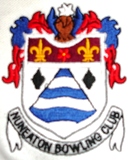 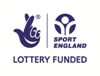 LOUNGE CLUB ROOM BOOKING FORM	     Applicant's name: …………………………......................………………Club Member ? Y/N	     Address:……………………………………………………………………………………...........	     Email…………………......………………..............…Telephone:……………………................	     Type of Event:……………………………………….Date of Event…………………………….	     Number of Guests expected: (Max 70)…………………..Is Kitchen required   Y/N  if Y £25.	     Name of Caterers: (If applicable)…………………………………………………………………       **Type of entertainment: (If applicable)………………………………………………………....	     Room Letting fee:    £...............       Bar Required:    Y/N.  May be asked to pay bar staff wages.           **Requested time of commencement/termination of event:……………….to…………………	  I, the undersigned, agree to the conditions of the Lounge room hire as listed below.	      Signed……………………………………………….Date……………………………………….CONDITIONS re HIRE OF CLUB  LOUNGE ROOM a.  The hirer shall be responsible for the good behaviour of all persons within the Club Premises and  close         proximity of the surrounding area, and children must be kept under control.  b.  The hirer shall be responsible  for any damages or breakages incurred by their party, both within the Club       and outside of the Club premises.	       c.  The Club will be left in a clean and tidy condition upon cessation of the event, and the Club will be vacated by                     2330hrs, unless applied/agreed otherwise.	       d.  It is expressly forbidden to bring into the Club any alcoholic drinks.              e.  Nuneaton Bowling Club accepts no responsibility for any adverse occurrence in respect of the use of their                    kitchen by outside caterers.	       f.  Due to previous damage to the Club floor,  the wearing of stiletto heeled shoes is discouraged.	       g.  Nuneaton Bowling Club accepts no responsibility for  (1) food which is prepared off the premises and                   supplied/consumed on the premises (2) food which is prepared in the Club kitchen by people not having the                     required certification.   Compliance of  “good food practice and hygiene” and recording of same must be                   complied with.              **h.  During the bowling season, and when there has been a home game, use of the room cannot commence                       until after  2000hrs.                   i.  Attendees of the event should be made aware of the location of fire exits, fire activation points, location of fire                         extinguishers and assembly point                Committee Decision:  Approved/Refused……………………………….Signature                                                     Date....................................                **Performing Rights fee of £15 will apply if there is a disco or live music e.g., a singer.                    Amended 14.01.15